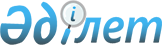 О внесении изменений и дополнения в некоторые нормативные правовые акты Республики Казахстан
					
			Утративший силу
			
			
		
					Приказ Министра юстиции Республики Казахстан от 21 июня 2011 года № 230. Зарегистрирован в Министерстве юстиции Республики Казахстан 24 июня 2011 года № 7033. Утратил силу приказом Министра юстиции Республики Казахстан от 30 июня 2023 года № 440.
      Сноска. Утратил силу приказом Министра юстиции РК от 30.06.2023 № 440 (вводится в действие с 01.07.2023).
      В целях приведения в соответствие с действующим законодательством, ПРИКАЗЫВАЮ:
      1. Внести изменения и дополнение в некоторые нормативные правовые акты Республики Казахстан согласно приложению к настоящему приказу.
      2. Комитету регистрационной службы и оказания правовой помощи Министерства юстиции Республики Казахстан в установленном законодательством порядке обеспечить государственную регистрацию настоящего приказа.
      3. Настоящий приказ вводится в действие по истечении десяти календарных дней после дня его первого официального опубликования. Перечень
нормативных правовых актов Республики Казахстан,
в которые вносятся изменения и дополнения
      Внести в некоторые приказы и.о. Министра юстиции Республики Казахстан следующие изменения и дополнения:
      1) от 24 августа 2007 года № 235 "Об утверждении форм технического паспорта" (зарегистрированный в Реестре государственной регистрации нормативных правовых актов за № 4937, опубликованный в Собрании актов центральных исполнительных и иных государственных органов Республики Казахстан 2007 год, сентябрь-октябрь):
      преамбулу указанного приказа изложить в следующей редакции:
      "В целях реализации Закона Республики Казахстан "О государственной регистрации прав на недвижимое имущество", руководствуясь статьей 7 Закона Республики Казахстан "Об органах юстиции", ПРИКАЗЫВАЮ:";
      в форме технического паспорта Ф-2, утвержденной указанным приказом:
      дополнить строкой следующего содержания:
            "8. Целевое назначение (литер по плану) _______________";
            строку "Категория фонда __________________" изложить в следующей редакции:
            "9. Категория фонда _______________________________________
                                (нежилой/жилой, если вторичный объект
                                 расположен в многоквартирном жилом доме,
                                необходимо указать "ВО в составе МЖД")";
            в формах технических паспортов с Ф-5 по Ф-18, утвержденных указанным приказом:
      в строке "6. Кадастровый номер земельного участка _______________" слова "земельного участка" исключить;
      2) от 24 августа 2007 года № 236 "Об утверждении формы заявления о регистрации прав на недвижимое имущество и иных объектов, уведомления о внесении в регистрационные документы соответствующих записей" (зарегистрированный в Реестре государственной регистрации нормативных правовых актов за № 4923, опубликованный в Собрании актов центральных исполнительных и иных центральных государственных органов Республики Казахстан, 2007 год, июль-сентябрь):
      преамбулу указанного приказа изложить в следующей редакции:
      "В целях реализации Закона Республики Казахстан "О государственной регистрации прав на недвижимое имущество", руководствуясь статьей 7 Закона Республики Казахстан "Об органах юстиции", ПРИКАЗЫВАЮ:";
      абзац первый пункта 1 приказа изложить в следующей редакции:
      "1. Утвердить следующие формы документов по государственной регистрации прав (обременений) на недвижимое имущество:";
      3) от 24 августа 2007 года № 241 "Об утверждении Правил государственной регистрации объекта кондоминиума" (зарегистрированный в Реестре государственной регистрации нормативных правовых актов за № 4945, опубликованный в Собрании актов центральных исполнительных и иных государственных органов Республики Казахстан 2007 год, сентябрь-октябрь):
      преамбулу указанного приказа изложить в следующей редакции:
      "В целях реализации Закона Республики Казахстан "О государственной регистрации прав на недвижимое имущество", руководствуясь статьей 7 Закона Республики Казахстан "Об органах юстиции", ПРИКАЗЫВАЮ:";
      в Правилах государственной регистрации объекта кондоминиума, утвержденных указанным приказом:
      пункт 1 изложить в следующей редакции:
      "1. Настоящие Правила разработаны в соответствии с Законом Республики Казахстан "О государственной регистрации прав на недвижимое имущество", Законом Республики Казахстан "О жилищных отношениях", Земельным и Водным кодексами Республики Казахстан.";
      пункт 12 изложить в следующей редакции:
      "12. При государственной регистрации объекта кондоминиума уполномоченными представителями участников кондоминиума признаются:
      1) лицо, избранное на общем собрании участников кондоминиума;
      2) любой участник кондоминиума, если размеры долей в общем имуществе определяются в порядке, предусмотренном законодательным актом о жилищных отношениях.
      Полномочия лиц, уполномоченных участниками кондоминиума на регистрацию объекта кондоминиума, должны быть определены в порядке, предусмотренном законодательством.
      В тех случаях, когда заявление о регистрации объекта кондоминиума подает участник кондоминиума, его полномочия на регистрацию объекта кондоминиума определяются нотариально удостоверенной копией правоустанавливающего документа на принадлежащий ему на праве собственности (ином вещном праве) вторичный объект недвижимости.";
      подпункт 2) пункта 16 изложить в следующей редакции:
      "2) при определении долей участников кондоминиума в общем имуществе на основании соглашения, регистрацию участниками кондоминиума прав на вторичные объекты, если права на них возникли после введения системы государственной регистрации прав на недвижимое имущество или иные имеющиеся в регистрирующем органе сведения о правообладателях, если права на вторичные объекты возникли до введения такой системы;";
      4) от 24 августа 2007 года № 243 "Об утверждении Правил внесения записей в целях исправления ошибок, допущенных в регистрационных документах" (зарегистрированный в Реестре государственной регистрации нормативных правовых актов за № 4930, опубликованный в Собрании актов центральных исполнительных и иных центральных государственных органов Республики Казахстан, 2007 год, июль-сентябрь):
      преамбулу указанного приказа изложить в следующей редакции:
      "В целях реализации Закона Республики Казахстан "О государственной регистрации прав на недвижимое имущество" и руководствуясь статьей 7 Закона Республики Казахстан "Об органах юстиции", ПРИКАЗЫВАЮ:";
      в Правилах внесения записей в целях исправления ошибок, допущенных в регистрационных документах, утвержденных указанным приказом:
      пункт 2 изложить следующей редакции:
      "2. Ошибки, допущенные при регистрации, исправляются по инициативе регистрирующего органа или по заявлению заинтересованного лица в порядке, установленном настоящими Правилами с учетом правил, установленных статьей 32 Закона Республики Казахстан "О государственной регистрации прав на недвижимое имущество".";
      5) от 24 августа 2007 года № 244 "Об утверждении Правил выдачи дубликата и аннулирования подлинника (удостоверенной копии) утраченного или поврежденного правоустанавливающего документа" (зарегистрированный в Реестре государственной регистрации нормативных правовых актов за № 4939, опубликованный в Собрании актов центральных исполнительных и иных государственных органов Республики Казахстан 2007 год, сентябрь-октябрь):
      преамбулу указанного приказа изложить в следующей редакции:
      "В целях реализации Закона Республики Казахстан "О государственной регистрации прав на недвижимое имущество", руководствуясь статьей 7 Закона Республики Казахстан "Об органах юстиции", ПРИКАЗЫВАЮ:";
      в Правилах выдачи дубликата и аннулирования подлинника (удостоверенной копии) утраченного или поврежденного правоустанавливающего документа, утвержденных указанным приказом:
      подпункт 3) пункта 6 изложить в следующей редакции:
      "3) документ, подтверждающий оплату сбора за выдачу дубликата правоустанавливающего документа или Свидетельства.";
      6) от 24 августа 2007 года № 246 "Об утверждении Правил оповещения населения для осуществления систематической регистрации" (зарегистрированный в Реестре государственной регистрации нормативных правовых актов за № 4940, опубликованный в Собрании актов центральных исполнительных и иных государственных органов Республики Казахстан 2007 год, сентябрь-октябрь):
      преамбулу указанного приказа изложить в следующей редакции:
      "В целях реализации Закона Республики Казахстан "О государственной регистрации прав на недвижимое имущество", руководствуясь статьей 7 Закона Республики Казахстан "Об органах юстиции", ПРИКАЗЫВАЮ:";
      в Правилах оповещения населения для осуществления систематической регистрации, утвержденных указанным приказом:
      пункт 1 изложить в следующей редакции:
      "1. Настоящие Правила оповещения населения для осуществления систематической регистрации разработаны в целях реализации Закона Республики Казахстан от 26 июля 2007 года "О государственной регистрации прав на недвижимое имущество".";
      подпункт 1) пункта 7 изложить в следующей редакции:
      "1) местонахождение органа, осуществляющего прием и выдачу документов для систематической регистрации прав на недвижимое имущество;".
					© 2012. РГП на ПХВ «Институт законодательства и правовой информации Республики Казахстан» Министерства юстиции Республики Казахстан
				
Министр
Р. ТусупбековПриложение
к приказу Министра юстиции
Республики Казахстан
от 21 июня 2011 года № 230 